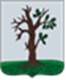 Российская ФедерацияБРЯНСКАЯ ОБЛАСТЬСОВЕТ НАРОДНЫХ ДЕПУТАТОВ СТАРОДУБСКОГО МУНИЦИПАЛЬНОГО ОКРУГАРЕШЕНИЕОт «22» апреля 2022 г.  №  215 г. СтародубО результатах осеннего призыва в 2021 году в Вооруженные Силы, другие войска, воинские формирования Российской Федерации в Стародубском муниципальном округе Брянской области, подготовке и проведении весеннего призыва 2022 года.           Заслушав и обсудив информацию  начальника отделения подготовки и призыва граждан на военную службу военного комиссариата (Стародубского муниципального округа Брянской области)  Акуленко Владимира Евгеньевича, Совет народных депутатов Стародубского муниципального округа решил:Информацию "О результатах осеннего призыва в 2021 году в Вооруженные Силы, другие войска, воинские формирования Российской Федерации в Стародубском муниципальном округе Брянской области, подготовке и проведении весеннего призыва 2022 года" принять к сведению (Приложение №1).Настоящее решение вступает в силу с момента его официального опубликования.Глава Стародубского муниципального округа				                 Н.Н. ТамилинПриложение № 1к решению Совета народных депутатов Стародубского муниципального округаот 22 апреля 2022г.№215о результатах осеннего призыва в 2021 году в Вооруженные Силы, другие войска, воинские формирования Российской Федерации в МО Стародубском  муниципальном округе, подготовке и проведении  весеннего призыва 2022года.          На основании Федерального закона 1998 года № 53 – ФЗ ''О воинской обязанности и военной службе'', Указа Президента  РФ от 30.09.2021 г. № 556, приказа  МО РФ от 30.09.2021 № 585, приказа МО РФ № 400 – ., Постановления Правительства № 565 - 2013г., на территории Стародубского муниципального округа Брянской области с 1 октября  по 31 декабря  2021 года проводится призыв на военную службу граждан 1994 – 2003 годов рождения, состоящих на воинском учете в военном комиссариате (Стародубского муниципального округа Брянской области) (далее по тексту ВКМО) и не пребывающих в запасе.            Норма призыва для ВКМО в призывную компанию «Осень - 2021» составляла 40 человек.            Работа призывной комиссии и освидетельствование граждан, подлежащих призыву, проходили в здании призывного пункта  военного комиссариата (Стародубского муниципального округа Брянской области) согласно утвержденного графика Главы администрации Стародубского муниципального округа.                     В период с 01.10.21г. по 31.12.21г. проведено 7 заседаний призывной комиссии. Заседания призывных комиссий проводились без срывов и в полном составе.          Количество граждан, подлежащих вызову на комиссию – 150 чел.                   Вызывалось на призывную комиссию – 146 чел.          Прибыло на призывную комиссию – 146 чел. Кол-во граждан, в отношении которых принято решение о призыве – 55 чел. (137.5 %  от задания и 37,7% от числа граждан, прошедших мероприятия призыва).           Из 146 граждан, прошедших медицинскую и призывную комиссии признаны по состоянию здоровья:          А – годными к в/службе                                                          – 70 чел.           Б – годными к в/сл. с незначительными ограничениями    – 36 чел. В – ограниченно годными к в/сл.                                           – 32 чел. из них:психические расстройства                                                    – 6 чел.болезни системы кровообращения                                      – 3 чел.заболевания костно-мышечной системы                            – 2 чел.болезни центральной нервной системы                              – 6 чел.заболевания мочеполовой системы                                     – 1 чел. заболевания органов дыхания                                              – 2 чел.последствия травм                                                                 – 1 чел. сердечно – сосудистые заболевания                                    – 1 чел.заболевания  кожи                                                                 – 1 чел.заболевания органов зрения                                                 – 3 чел.органов пищеварения                                                            - 6 чел.         Г – временно не годными к в/сл                                            – 4 чел.             Д – не годными к в/сл.                                                            – 1 чел:из них:        Направлено на дополнительное обследование – 10 чел., не завершили обследование в установленные сроки – 3 чел. (терапевт – 2 чел.; окулист -  1 чел.)         Предоставлена отсрочка – 55 чел. (37,7 % от числа граждан, прошедших мероприятия призыва) из нихпо образованию – 50 чел. (90,9 % от общего количества отсрочек) (34,2% от числа граждан, прошедших мероприятия призыва)по состоянию здоровья – 4 чел. (7,3% от общего количества отсрочек)по другим основаниям – 1 чел. (по семейному положению) (1,8 % от общего количества отсрочек).        Граждан, заявивших о замене военной службы – альтернативной гражданской службой не было.         В соответствии с планом отправок военного комиссариата Брянской области (по тексту ВКО) проводились отправки из ВКМО на областной сборный пункт.         Отправлено на сборный пункт ВК Брянской области – 54 чел.          Не отправлено в войска по уважительным причинам – 1 чел., так как не было  плана отправок призванных граждан со снятой и погашенной судимостью.Распределение граждан призванных в вооруженные силы РФ по видам и родам войск:         На основании п. 1 ст. 34 Федерального закона 1998 года № 53 – ФЗ ''О воинской обязанности и военной службе'', граждан,  заявивших о замене военной службы по призыву на военную службу по контракту – 3 чел., что составляет 50 % от задания военного комиссариата области, (Норма по направлению на в/сл по контракту из числа граждан, подлежащих призыву на в/сл для ВК Стародубского муниципального округа – 6 чел.       Кандидаты на в/с по контракту (3 человека) оформлены и отправлены к месту прохождения службы.Результаты по отбору кандидатовиз числа граждан, подлежащих призыву осенью 2021 г., для прохождения в/сл. в режимных в/ч        Из числа граждан, подлежащих призыву на в/службу, направлены материалы в контрольные органы для оформления допуска к государственной тайне:Всего – 18 чел.:по  1 форме – на 2 чел. по  2 форме – на 2 чел.по 3 форме – на 14 чел. Получено допусков  –  на 17 чел.   Отказано в допуске – 1 чел. Мероприятия по розыску граждан, уклоняющихся от мероприятий, связанных с призывом         Взаимодействие МО МВД России «Стародубский», военного комиссариата (Стародубского муниципального округа Брянской области), ОМСУ по розыску граждан, уклоняющихся от исполнения воинской обязанности, осуществляется в соответствии с совместным Приказом МО РФ, МВД РФ, ФМС № 366/789/177 от 10.09.2007г., согласованным планом взаимодействия военного комиссариата (Стародубского муниципального округа Брянской области) и МО МВД России «Стародубский».                   Количество граждан уклоняющихся от мероприятий связанных с призывом по состоянию на 31.12.2021 г.  - 4 чел.     Подготовка граждан РФ, подлежащих призыву на военную службу по военно-учетным специальностям солдат, матросов, сержантов и старшин.          В соответствии с постановлением Правительства РФ от 31.12.99г. № 1441 «Об утверждении Положения о подготовке граждан РФ к военной службе»,  директивы Командующего войсками  Западного военного округа «Об организации подготовки граждан РФ, подлежащих призыву на военную службу по военно-учетным специальностям солдат, матросов, сержантов и старшин в 2021г.», требованиями военного комиссара Брянской области, организована подготовка граждан РФ, подлежащих призыву на военную службу по военно-учетным специальностям (по тексту ВУС) и профессиям родственным ВУС солдат, матросов, сержантов и старшин, по направлению ВКР в учебные организации Общероссийской общественно-государственной организации «ДОСААФ РОССИИ» в количестве и по ВУС, согласно плана комплектования и указаний военного комиссара Брянской области.        Задание на подготовку граждан из числа призывников по военно-учетной специальности за счет Министерства Обороны РФ на 2020 – 2021г.г. – 16 чел.        Отобрано и направлено для обучения в ДОСААФ – 15 чел.       Отчислено – 0 чел.       Завершили обучение – 15 чел.       Из них призваны на в/сл. и отправлены в ВС РФ – 15 чел., весной  – 10 чел., осенью – 5 чел.                                    Результаты по отбору кандидатов из числа граждан, прошедших и не прошедших в/сл, для комплектования 1-х курсов военных образовательных учреждений.         Задание военного комиссариата Брянской области для военного комиссариата (Стародубского муниципального округа Брянской области) по отбору кандидатов для поступления в ВВУЗ МОРФ на 2021 год составляло:по программам с высшей военной подготовкой – 12 чел.отобрано – 12 чел.  (из них  – 2 девушки) поступило – 5 чел.по программам со средней военной подготовкой – 2 челотобрано – 0 чел.       По состоянию на 01.04.2022 г.  на учете призывников в ВКР состоит 540 чел., из них:первоначально поставлены на  воинский  учет в 2022 г. – 152 чел.  Призывная компания «Весна – 2022»       Мероприятия по подготовке к призыву осуществляются на основании Положения о призыве на военную службу граждан Российской Федерации, утвержденного постановления Правительства Российской Федерации от 11 ноября 2006 года № 663.          Планируемая норма призыва для ВКМО в призывную компанию «Весна - 2022» составляет 25 человек.           Норма призыва (25 человек) выполнима.           Работа призывной комиссии и освидетельствование граждан, подлежащих призыву, спланированы к проведению в здании призывного пункта  военного комиссариата (Стародубского муниципального округа Брянской области) согласно утвержденного графика.                    В период с 01.04.22 г. по 15.07.22 г. планируется провести 6 заседаний призывной комиссии.          Количество граждан, подлежащих вызову на мероприятия, связанные с призывом на в/сл.– 129 чел.В апреле спланировано – 3 заседания призывной комиссии.Проведено – 2 заседания призывной комиссииБыло вызвано на ПК – 51 чел.Призвано на в/сл – 5 чел.Предоставлено отсрочки – 37чел.Освобождено от призыва – 5 чел.Направлено на дополнительное обследование  - 4 чел.В мае спланировано – 1 заседание призывной комиссии:31.05.2022 г.Вызвано на ПК – 13 чел.В июне спланировано – 2 заседание призывной комиссии:14.06.2022 г.Вызвано на ПК – 9 чел.28.06.2022 г.Вызвано – 35 чел.Спланировано на призыв – 21 чел.Из них: 9 чел. – водители кат. «С», обучающие в ДОСААФ ТШ г. Клинцы.        Граждан, заявивших о замене военной службы – альтернативной гражданской службой – 1 чел.Результаты по отбору кандидатовиз числа граждан, подлежащих призыву весной 2022 г., для прохождения в/сл. в режимных в/ч        Из числа граждан, подлежащих призыву на в/службу, направлены материалы в контрольные органы для оформления допуска к государственной тайне:Всего – 17 чел.:по  1 форме – на 0 чел. по  2 форме – на 3 чел.по 3 форме – на 14 чел. Мероприятия по розыску граждан, уклоняющихся от мероприятий, связанных с призывом         Взаимодействие ОВД, ВКР, ОМСУ по розыску граждан, уклоняющихся от исполнения воинской обязанности, осуществляется в соответствии с совместным Приказом МО РФ, МВД РФ, ФМС № 366/789/177 от 10.09.2007г., согласованным планом взаимодействия военного комиссариата (Стародубского муниципального округа Брянской области) и МО МВД России «Стародубский».        Количество граждан подлежащих розыску по состоянию на 14.04.22 г. – 9 чел.      Остается в розыске – 9 чел., из них 7 чел. Стародубского МО.      Убыли в другие района без снятия с воинского учета 4 чел:На убывших граждан направлено извещения об убытии в военные комиссариаты по месту их регистрации.       Из разыскиваемых граждан  подлежит призыву – 3 чел.Подготовка граждан РФ, подлежащих призыву на военную службу по военно-учетным специальностям солдат, матросов, сержантов и старшин.          В соответствии  с  постановлением Правительства РФ  от  31.12.99 г.  № 1441 «Об утверждении Положения о подготовке граждан РФ к военной службе»,  директивы Командующего войсками  Западного военного округа «Об организации подготовки граждан РФ, подлежащих призыву на военную службу по военно-учетным специальностям солдат, матросов, сержантов и старшин в 2022 г.», требованиями военного комиссара Брянской области, организована подготовка граждан РФ, подлежащих призыву на военную службу по военно-учетным специальностям (по тексту ВУС) и профессиям родственным ВУС солдат, матросов, сержантов и старшин, по направлению ВКР в учебные организации Общероссийской общественно-государственной организации «ДОСААФ РОССИИ» в количестве и по ВУС, согласно плана комплектования и указаний военного комиссара Брянской области.          Задание на подготовку граждан из числа призывников по военно-учетной специальности за счет Министерства Обороны РФ на 2021 – 2022г.г. – 15 чел.      Отобрано - 17 человек;Передано для обучения в «ДОСААФ РОССИИ»  ТШ г. Клинцы – 17 чел.;Отчислено – 0 чел.;Сдали на водительские права – 9 чел.;Продолжают обучаться – 8 чел.         Из числа, готовящих в ДОСААФ призывников подлежат отправке в войска для прохождения военной службы весной 2022 г. - 9 чел.,  осенью 2022 г. – 8 чел. Результаты по отбору кандидатовиз числа граждан, прошедших и не прошедших в/сл, для комплектования 1-х курсов военных образовательных учреждений.        Задание военного комиссариата Брянской области для военного комиссариата (Стародубского муниципального округа Брянской области) на 2022 год составляет: по программам с высшей военной подготовкой – 12 челотобрано – 14 чел.  по программам со средней военной подготовкой – 2 челотобрано – 0 чел.Основными задачами на проведение призыва весна 2022 года являются:  - организация и проведение  призыва  качественно и в установленные сроки;  -  недопущение  уклонения граждан от военной службы;  - качественное проведение совместно  с органами МВД розыскных мероприятий   по розыску  граждан;  - качественное проведение медицинских комиссий работниками  ГБУЗ «Стародубская ЦРБ».  -  недопущение распространения коронавирусной инфекции.     В весенний призыв 2022 г. норма призыва военным комиссариатом (Стародубского муниципального округа Брянской области) будет выполнена в полном объеме.  Вид, род  войскВсегоСухопутные войска34Ракетные войска стратегического назначения1ВКС5Военно-морской флот 3ЦОВУ4 ВДВ2Росгвардия5ИТОГО:54